OUR AWESOME BULLETIN!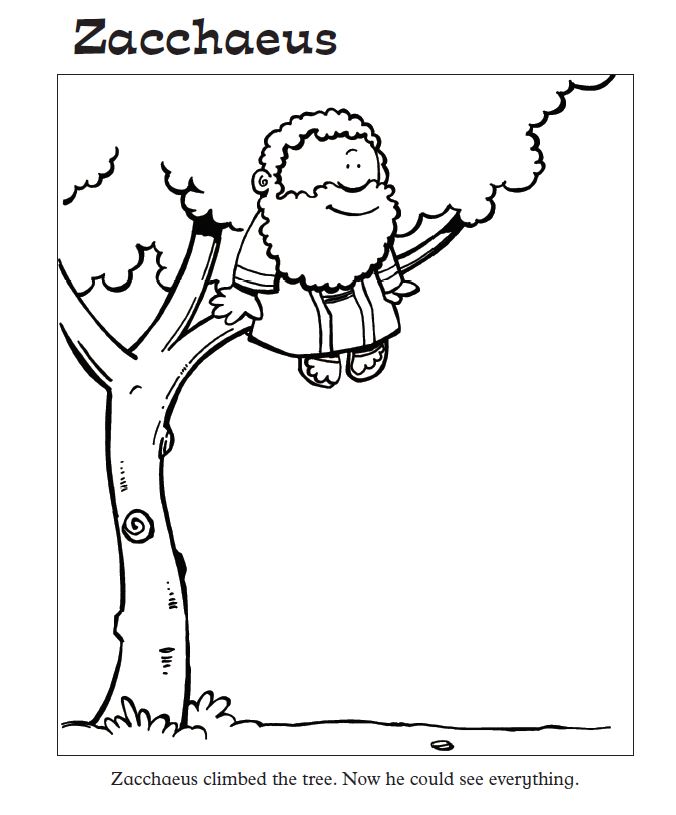 Word Search!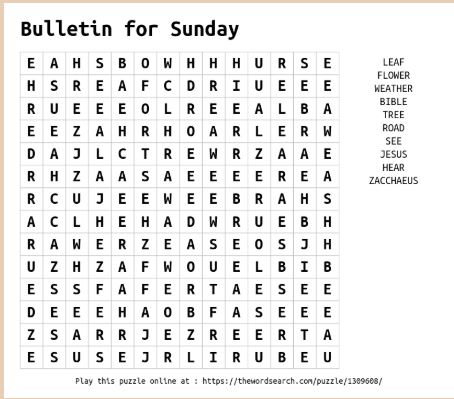 Matching Game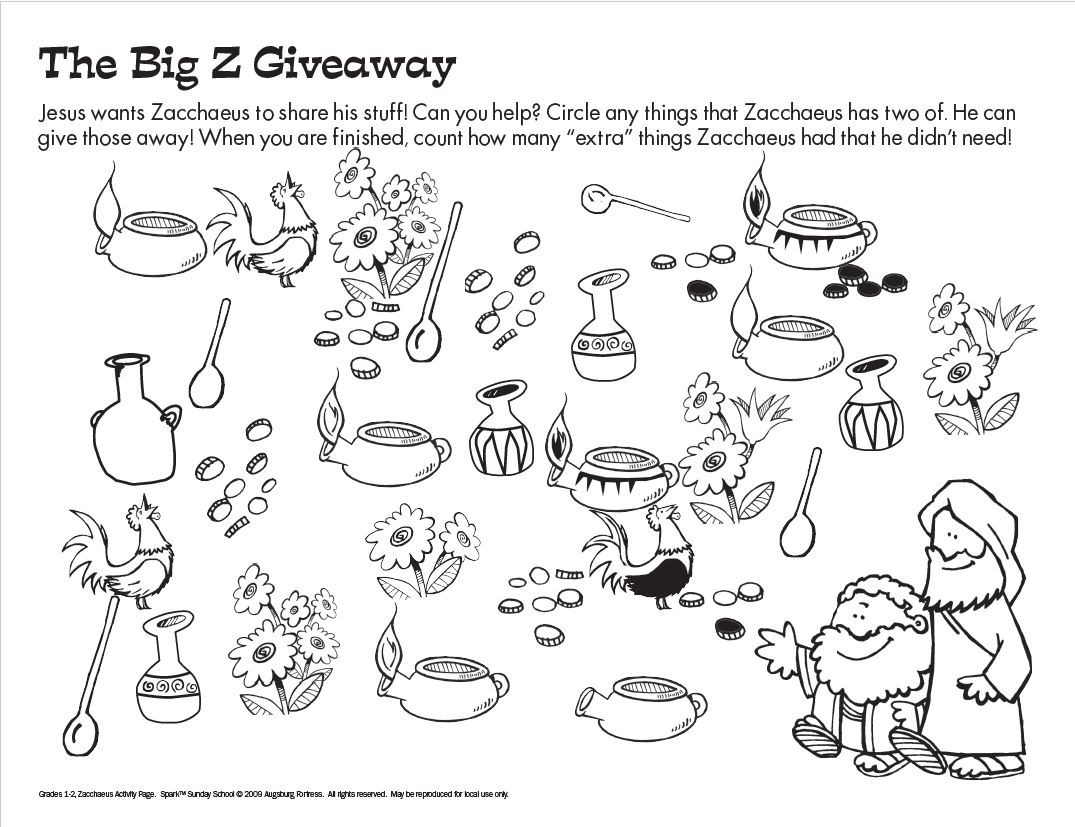 Maze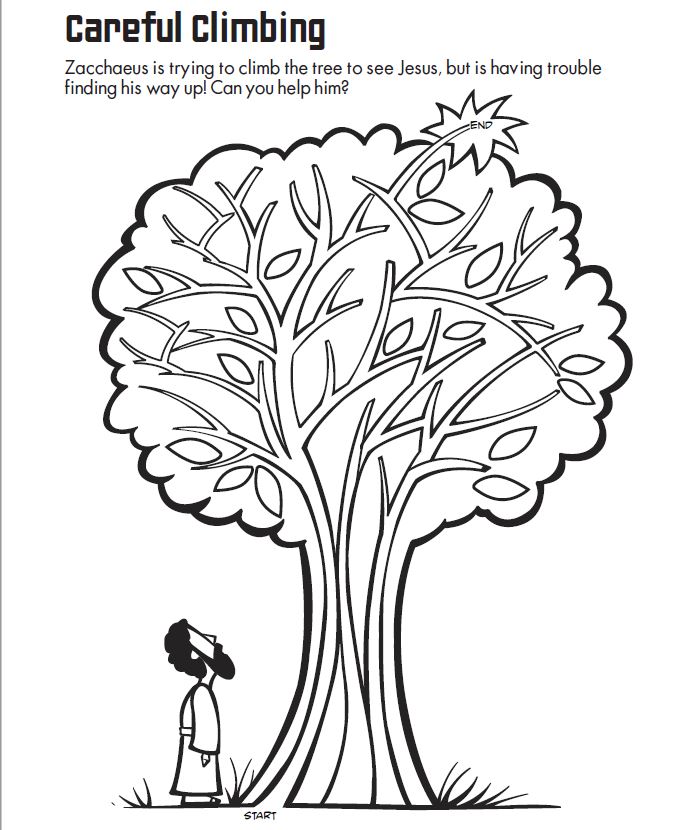 Draw the story!